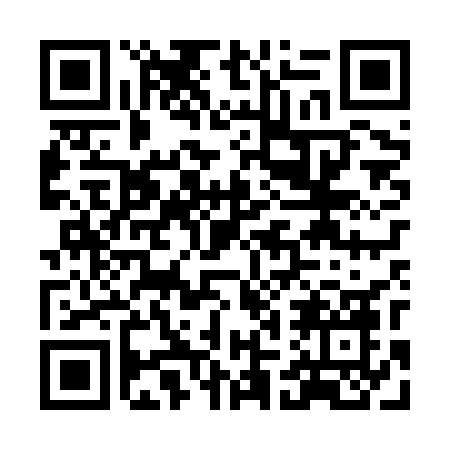 Prayer times for Huta Chodecka, PolandMon 1 Apr 2024 - Tue 30 Apr 2024High Latitude Method: Angle Based RulePrayer Calculation Method: Muslim World LeagueAsar Calculation Method: HanafiPrayer times provided by https://www.salahtimes.comDateDayFajrSunriseDhuhrAsrMaghribIsha1Mon4:166:1812:485:147:199:132Tue4:136:1512:475:167:219:153Wed4:106:1312:475:177:229:184Thu4:076:1112:475:187:249:205Fri4:046:0812:475:197:269:226Sat4:016:0612:465:217:279:257Sun3:586:0412:465:227:299:278Mon3:556:0112:465:237:319:309Tue3:525:5912:455:247:339:3210Wed3:495:5712:455:267:349:3511Thu3:455:5512:455:277:369:3712Fri3:425:5212:455:287:389:4013Sat3:395:5012:445:297:409:4214Sun3:365:4812:445:307:419:4515Mon3:335:4612:445:317:439:4816Tue3:295:4312:445:337:459:5017Wed3:265:4112:435:347:479:5318Thu3:235:3912:435:357:489:5619Fri3:195:3712:435:367:509:5820Sat3:165:3512:435:377:5210:0121Sun3:125:3312:435:387:5410:0422Mon3:095:3012:425:397:5510:0723Tue3:055:2812:425:417:5710:1024Wed3:025:2612:425:427:5910:1325Thu2:585:2412:425:438:0010:1626Fri2:555:2212:425:448:0210:1927Sat2:515:2012:425:458:0410:2228Sun2:475:1812:415:468:0610:2629Mon2:435:1612:415:478:0710:2930Tue2:395:1412:415:488:0910:32